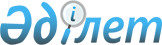 О формировании и развитии республиканской сети центров малого бизнеса
					
			Утративший силу
			
			
		
					Постановление Кабинета Министров Республики Казахстан от 20 июня 1995 г. N 849. Утратило силу постановлением Правительства Республики Казахстан от 23 апреля 2008 года N 381.



      


Сноска. Постановление Кабинета Министров РК от 20 июня 1995 г. N 849 утратило силу постановлением Правительства РК от 23.04.2008 


 N 381 


.





      В целях реализации Государственной программы поддержки и развития предпринимательства в Республике Казахстан на 1994-1996 годы, утвержденной постановлением Президента Республики Казахстан от 10 июля 1994 г. N 1727 (САПП Республики Казахстан, 1994 г., N 26, ст. 274), Кабинет Министров Республики Казахстан постановляет: 



      1. Утвердить прилагаемую Программу формирования и развития республиканской сети центров малого бизнеса. 



      2. Ответственным за реализацию Программы формирования и развития республиканской сети центров малого бизнеса определить Министерство экономики и Казахстанский центр поддержки и развития предпринимательства. 



      3. Ликвидировать Фонд поддержки предпринимательства и развития конкуренции Республики Казахстан и передать на баланс Казахстанского центра поддержки и развития предпринимательства его финансовые обязательства, имущество, помещения. 



      4. Государственному комитету Республики Казахстан по управлению государственным имуществом: 



      передать права владения, пользования и управления государственными пакетами акций и имущественными паями в уставных фондах центров малого бизнеса Казахстанскому центру поддержки и развития предпринимательства; 



      совместно с главами областных, Алматинской и Ленинской городских администраций осуществить согласно Государственной программе поддержки и развития предпринимательства в Республике Казахстан на 1994-1996 годы передачу 10 процентов производственных объектов, право на пользование и владение земельными участками, неиспользуемого оборудования убыточных и нерентабельных предприятий на баланс Казахстанского центра поддержки и развития предпринимательства, центров малого бизнеса с последующей передачей малым производственным предприятиям в имущественный найм на конкурсной основе. 



      5. Министерству экономики, Министерству финансов Республики Казахстан совместно с Конгрессом предпринимателей Казахстана, после принятия Указа Президента Республики Казахстан "Об уточненном республиканском бюджете на 1995 год", в месячный срок разработать и утвердить план мероприятий по формированию и развитию республиканской сети центров малого бизнеса на основе возвратных кредитов, выданных через Фонд поддержки предпринимательства и развития конкуренции Республики Казахстан. 



      6. Министерству экономики Республики Казахстан, Комитету по использованию иностранного капитала при Министерстве финансов Республики Казахстан совместно с Конгрессом предпринимателей Казахстана оказать содействие в привлечении технической помощи международных организаций и иностранных инвестиций для развития системы центров малого бизнеса.<*> 



      Сноска. В пункте 6 заменены слова - постановлением Правительства РК от 20 августа 1996 г. N 1031 
 P961031_ 
 . 



      7. Для реализации и развития программы формирования республиканской сети центров малого бизнеса утвердить Координационный совет Казахстанского центра поддержки и развития предпринимательства согласно приложению. 



      8. Координационному совету Казахстанского центра поддержки и развития предпринимательства в месячный срок утвердить положение о Координационном совете и план работы по реализации программы формирования республиканской сети центров малого бизнеса. 



      9. Признать утратившими силу пункты 2, 3, 5, 7, 8, 10, 11 постановления Кабинета Министров Республики Казахстан от 11 октября 1994 г. N 1157 "Об образовании Казахстанского центра поддержки и развития предпринимательства" (САПП Республики Казахстан, 1994 г., N 43, ст. 466). 



      10. Контроль за ходом выполнения настоящего постановления возложить на Государственную Комиссию по поддержке и развитию предпринимательства. 




    Первый заместитель

      Премьер-министра

    Республики Казахстан




                                          Утверждена

                                постановлением Кабинета Министров

                                       Республики Казахстан

                                     от 20 июня 1995 г. N 849




 



                              Программа 



                формирования и развития республиканской 



                      сети центров малого бизнеса 




 



      Настоящая Программа формирования и развития республиканской сети центров малого бизнеса (ЦМБ) разработана в соответствии с Планом заданий и мероприятий по реализации Государственной программы поддержки и развития предпринимательства в Республике Казахстан на 1994-1996 годы, где определено, что основным элементом механизма реализации данной программы и обеспечения взаимодействия предпринимательских структур и органов государственного управления должны стать центры малого бизнеса, созданные согласно постановлению Кабинета Министров Республики Казахстан от 15 сентября 1993 г. N 884 
 P930884_ 
 . 




 



                      Цели и задачи Программы 




 



      Главной целью Программы является создание благоприятных условий для малых производственных предприятий через формирование развитой инфраструктуры малого бизнеса. 



      Для реализации главной цели предусматривается решить следующие задачи: 



      формирование и становление центров малого бизнеса как института инфраструктуры малого бизнеса; 



      обеспечение информационного обслуживания малого бизнеса; 



      обеспечение производственными помещениями, земельными участками и оборудованием малых производственных предприятий; 



      содействие в обеспечении производства малых производственных 

предприятий сырьем и материалами и реализации их продукции;

     содействие в развитии кооперации между малыми крупными

предприятиями;

     консультационное, юридическое и коммуникативное обслуживание

малых предприятий;

     подготовка предпринимательских кадров;

     привлечение иностранных инвестиций, зарубежной технической

помощи и содействие в установлении деловых связей.

     Решение этих задач позволит создать условия для эффективного

развития малого бизнеса республики. Для этого необходимо открыть

центры малого бизнеса во всех областях республики, в городах Алматы

и Ленинске. До конца 1995 года утвердить программу их деятельности с

привлечением зарубежных консультантов.

                    I. Основные направления деятельности

                республиканской сети центров малого бизнеса и

                         механизма их реализации

                   1. Обеспечение информационного

                    обслуживания малого бизнеса

     Для информационного обеспечения малого бизнеса

предусматривается:  

 



      сформировать централизованную систему информационного 

обеспечения и обслуживания путем создания Республиканской

информационной сети малого бизнеса;

     реализовать на базе анализа собранной

     информации последующие

направления сети центров малого бизнеса;

     построить деятельность элементов сети на сборе и обработке

информации с последующей ее коммерческой реализацией на рынке.

     Источниками информации будут:

     малые и крупные предприятия республики;

     информация, распространяемая по компьютерным сетям;

     статьи, объявления, рекламные материалы в прессе, специальных

изданиях и на телевидении;

     органы государственного управления, а также банковские

структуры в рамках взаимовыгодного сотрудничества с ними в пределах,

оговоренных действующим законодательством;

     информационные агентства и фирмы, в том числе зарубежные;

     частные лица.

     Потребителями информации будут:

     региональные центры малого бизнеса;

     предприятия всех форм собственности, в том числе зарубежные;

     органы государственного управления;

     информационные агентства;

     компьютерные сети.

     Республиканская информационная сеть малого бизнеса будет

представлять своим клиентам абонентские услуги, доступ к удаленным

базам данных, почтовые услуги сетей (электронная почта), проведение

электронных конференций и прочее. Центр деловых связей будут в

качестве головного в информационной сети. Необходимо обеспечить до

конца 1995 года все центры малого бизнеса необходимой оргтехникой и

модемной связью.

            2. Обеспечение производственными помещениями

         и оборудованием малых производственных предприятий

 



      Согласно Государственной программе поддержки и развития предпринимательства в Республике Казахстан на 1994-1996 годы республиканскому и областным центрам малого бизнеса должно передаваться 10 процентов производственных объектов, помещений и оборудования убыточных и низкорентабельных государственных предприятий для последующей передачи хозяйствующим субъектам в имущественный найм на конкурсной основе. 



      После определения объектов и помещений (вместе с установленным оборудованием) органами Государственного комитета Республики Казахстан по управлению государственным имуществом будет проводиться разделительный баланс, по результатам которого данные объекты (помещения) вместе с установленным оборудованием будут переданы на баланс центров малого бизнеса. Это позволит центрам малого бизнеса обеспечить необходимыми гарантиями привлечение инвестиций в малый бизнес. 



      Последующая сдача данных объектов (помещений) в имущественный найм негосударственным юридическим и физическим лицам будет производиться на конкурсной основе, при наличии у них технологического оборудования по производству пользующейся спросом у населения продукции или "ноу-хау", и необходимых кредитных ресурсов по их использованию, что обеспечит быструю реализацию проектов и возвратность кредитных ресурсов. 




 



          3. Содействие в обеспечении малых производственных 



             предприятий сырьем, материалами и реализации 



                          их продукции 




 



      Для обеспечения малых производственных предприятий оборудованием, сырьем, материалами и реализации их продукции предусматривается: 



      анализировать информацию о потребностях в сырье, материалах, оборудовании и объемах выпускаемой продукции; 



      определять возможности обеспечении малых производственных предприятий сырьем, материалами и оборудованием; 



      формировать дилерскую сеть через региональные салоны оптовой торговли при территориальных центрах малого бизнеса. 



      Через дилерскую сеть и салоны оптовой торговли малые предприятия смогут реализовать свою продукцию по всей республике и приобретать необходимые средства производства, производимые в других регионах, а также необходимое сырье и материалы. 



      Предусматривается коммерческая деятельность салонов оптовой торговли, доходы от которой будут направлены на укрепление материально-технической базы центров малого бизнеса. 




 



                 4. Содействие в развитии кооперации 



                между малыми и крупными предприятиями 




 



      Для осуществления производственно-технологической поддержки малого бизнеса будет организовано кооперирование малых предприятий с крупными в качестве производителей и поставщиков комплектующих изделий с целью развития подетальной и технологической специализации и организации производства на современном уровне. 

     Система контрактной кооперации будет основываться на

технической базе информационной сети.

     В рамках данной системы будет производиться регулярное

анкетирование крупных предприятий республики с целью составления

единой базы данных по необходимым комплектующим деталям и/или

последующей обработки продукции крупных предприятий. Затем эти

данные будут сопоставляться с данными предприятий малого и среднего

бизнеса, определяться возможные направления кооперации и мероприятия

по их реализации.

                 5. Консультативное, юридическое и

           коммуникативное обслуживание малых предприятий

     Одним из наиболее важных направлений деятельности центров

малого бизнеса является консультативное, юридическое и

коммуникативное обслуживание малых предприятий, а именно:

     консультации в области управления, маркетинга, производства;

     содействие в подготовке учредительных документов и их регистрации

в соответствующих органах;

     поиск, сбор и обработка необходимых данных;

     предоставление информации;

     оперативное копирование;

     предоставление автоответчиков;

     канцелярские и почтовые услуги;

     печатание деловой документации;

     аудиторские услуги;

     юридические консультации и защита прав предпринимателей в суде;

     прокат компьютеров и программ, разработанных для малого

     бизнеса; телекс, факс; спутниковая связь; пользование

     библиотекой бизнес-центра; предоставление конференц-залов и

     кабинетов для деловых встреч и другие виды услуг

коммуникативного характера.

     Это позволит поднять на качественно новый уровень работу малых

предприятий, избежать многих ошибок, особенно на стадии становления

предприятий.

                        6. Подготовка кадров

 



      В целях подготовки предпринимательских кадров предусматривается 

развитие учебно-консультационной деятельности центров малого

бизнеса.

     Такая деятельность подразумевает:

     персональный и дифференцированный подход к каждому клиенту;

     квалифицированную консультацию и практическое, нестандартное

решение проблем предпринимателей;

     оперативность во внедрении новых учебно-методических программ.

     Реализация учебно-консультационной деятельности центров малого

бизнеса будут осуществляться через привлечение специалистов частных

образовательных структур и государственных учреждений, а также

иностранных специалистов, финансируемых международными организациями.

               7. Привлечение иностранных инвестиций,

                  зарубежной технической помощи и

              содействие в установлении деловых связей

     В целях обеспечения эффективной деятельности малых предприятий

республики предусматривается:

 



      содействовать отечественным предпринимателям в установлении деловых контактов с инофирмами для организации совместного бизнеса с иностранными партнерами; 



      регулярно информировать предпринимателей о программах технической помощи, осуществляемой международными организациями; 



      оказывать помощь предпринимателям в подготовке документов для получения валютных кредитов по иностранным кредитным линиям; 



      создать систему по подготовке, отбору и экспертизе проектов с последующим поиском и обеспечением финансирования отобранных проектов. 




 



            II. Развитие элементов сети центров малого бизнеса 




 



      Развитие центров малого бизнеса будет осуществляться во 

взаимосвязи основных направлений их функционирования:

     бизнес-центр;

     бизнес-инкубатор;

     технопарк (при наличии соответствующих ресурсов).

     Характеристика бизнес-центра

     В целях информационного обслуживания и оказания

коммуникационных и консалтинговых услуг предпринимателям, их

маркетингового обеспечения предлагается:

     создавать и вести банки данных, необходимых для деятельности

центров малого бизнеса и его клиентов;

     поддерживать двустороннюю информационную связь региональных

центров малого бизнеса с Казахстанским Центром поддержки и развития

предпринимателей.

     Клиентами бизнес-центра будут:

     изобретатели;

     предприниматели;

     работающие по найму в государственных и иных структурах;

     организующие собственный бизнес;

 



      частные лица, желающие пройти практическое обучение и стажировку по деловому администрированию, хозяйственному законодательству, экономике и прочие; 



      предприниматели, желающие за определенную плату получить экспертизу своих хозяйственных, а также технических проектов, составить бизнес-план своего предприятия и оценить его финансовые перспективы; 



      нуждающиеся в организации рекламы продукции, научно-технической, хозяйственно-правовой информации. 



      Характеристика бизнес-инкубатора 



      В целях поддержки новых хозяйственных структур предлагается оказывать содействие в предоставлении начинающим предпринимателям необходимой производственной и материально-сырьевой базы. 



      Участниками бизнес-инкубатора могут быть вновь создаваемые и действующие в производстве различные формы предпринимательства: 



      предприниматели, развивающие производственную деятельность; 



      производители новой продукции в стадии ее разработки; 



      малые предприятия, приступающие к строительству, модернизации и ремонту объектов производственного назначения. 



      Бизнес-инкубатор будет строить свои отношения с участниками на контрактно-договорной основе. 



      Прибыль, получаемая бизнес-инкубатором от программно-целевого инвестирования от реализации принадлежащих ему ценных бумаг предприятий, будет направляться на внедрение новых предпринимательских проектов. 



      Характеристика технопарка 



      Целью деятельности технопарка является реализация готовых научных разработок, технологий, патентов и т. п., с учетом потребности в них данного региона. 



      Основные задачи технопарка: 



      изготовление опытных образцов новой техники и материалов; 



      содействие внедрению новых технологических процессов; 



      изготовление новых изделий малыми сериями; 



      осуществление сервисного обслуживания и предоставление инжиниринговых услуг компаниям технопарка. 



      Деятельность технопарка осуществляется на основе договоров с соответствующими исследовательскими центрами, промышленными предприятиями и другими заинтересованными сторонами. 



      Данная программа будет дополнена планом работ по ее реализации и программами работ областных центров малого бизнеса. Созданная сеть центров малого бизнеса обеспечит минимально необходимый уровень услуг для предпринимателей, особенно на стадии открытия и становления малых предприятий, и позволит значительно снять напряженность на рынке труда и повысить качественный уровень жизни населения путем значительного расширения сферы услуг. 




                                         Приложение

                               к постановлению Кабинета Министров

                                     Республики Казахстан

                                  от 20 июня 1995 г. N 849




 



                                Состав 

           Координационного совета Казахстанского центра

              поддержки и развития предпринимательства

Тлеубердин А. А.       - Министр экономики Республики Казахстан

                               (председатель)

Мухамеджанов Н. Г.     - начальник управления Министерства экономики

                         Республики Казахстан (секретарь)

Абенов Д. О.           - Генеральный директор Казахстанского центра

                         поддержки и развития предпринимательства

Калмурзаев С. С.       - Председатель Государственного комитета

                         Республики Казахстан по управлению

                         государственным имуществом

Мамыров Н. К.          - ректор Казахской государственной академии

                         управления

Мухамеджанов Б. Г.     - первый вице-президент Конгресса

                         предпринимателей Казахстана

Павлов А. С.           - Министр финансов Республики Казахстан

Утепов Э. К.           - Председатель Государственного комитета

                         Республики Казахстан по приватизации

					© 2012. РГП на ПХВ «Институт законодательства и правовой информации Республики Казахстан» Министерства юстиции Республики Казахстан
				